ZAŁĄCZNIK NR 4 do Zapytania ofertowego		………………………………..		Miejscowość, dataOŚWIADCZENIEOświadczam, iż nie zalegam z opłacaniem podatków oraz składek na ubezpieczenia społeczne                                  i zdrowotne.		…………………………………….			podpis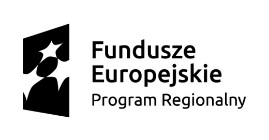 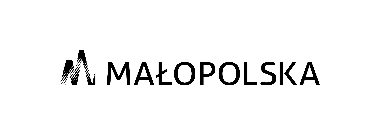 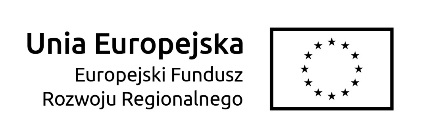 